信息学院2016心理健康活动月阳光计划《大学生常见的心理问题及干预策略》大学是一个凝聚着青春稚气和社会力量的特殊时期，在这一人生的重大转折期间，努力成长的的同时，必不可少的也会产生或大或小的心理压力和心理问题。作为心理委员、宿舍长、班干部，如何才能及时发现同学们的心理异常现象，如何正确的应对这些现象，如何尽己所能地帮助同学们在成长的波澜中勇往直前呢？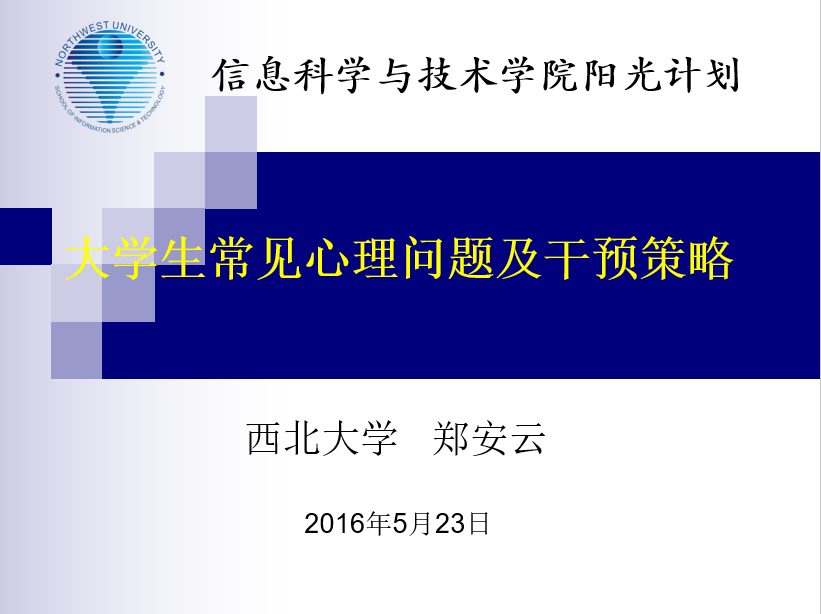 2016年5月23日16：00于长安校区1J301教室，信息科学与技术学院2016年阳光计划正式启动。著名的心理学教授郑安云老师为信息学院的心理委员、宿舍长、班干部和同学们进行了一场精彩的心理培训《大学生常见的心理问题及干预策略》。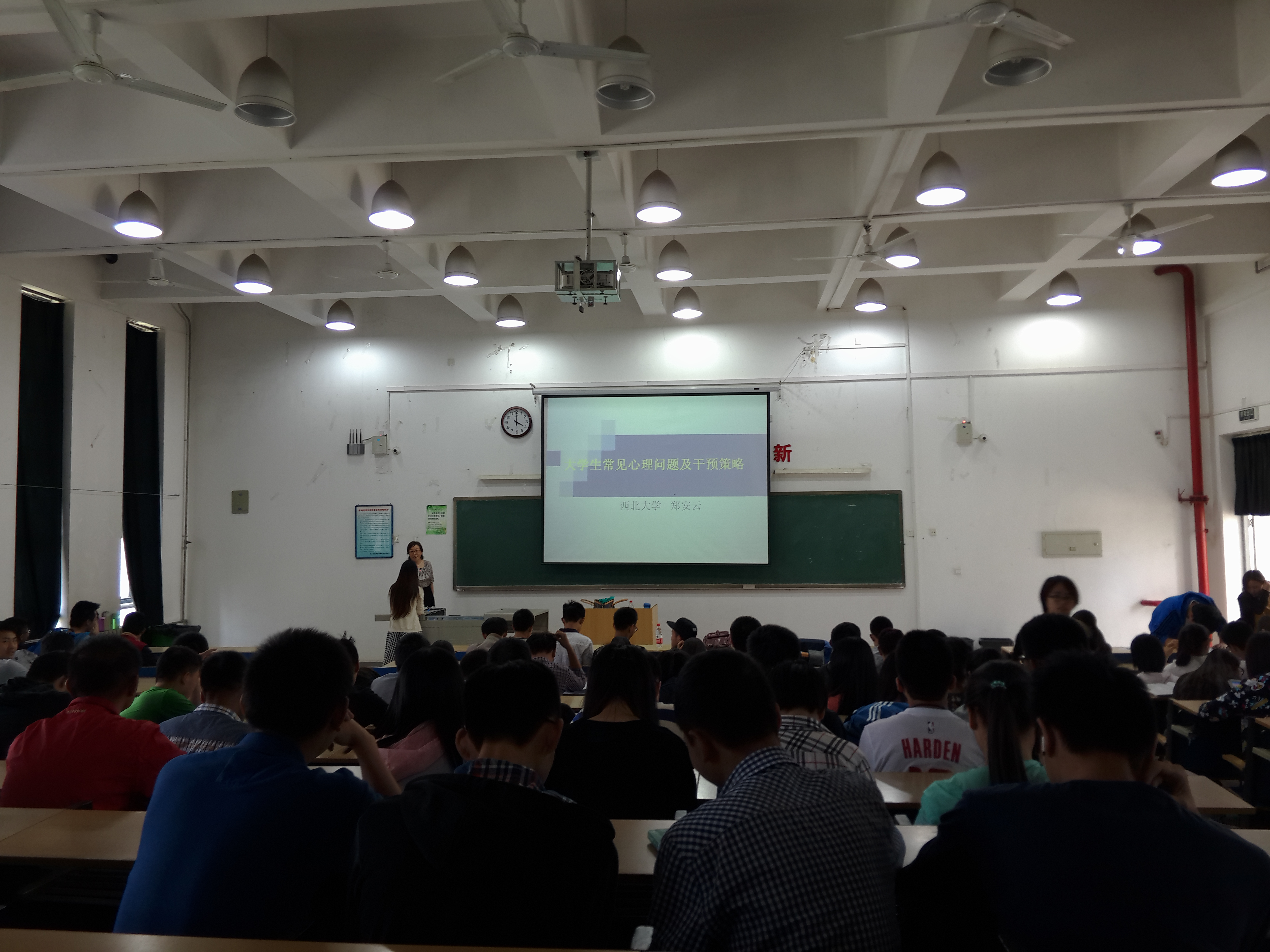 培训现场快报1、郑安云老师自我介绍西北大学公共管理学院人力资源系教授西北大学应用心理学硕士研究生导师西北大学心理咨询中心业务主任陕西省心理咨询师资格评审专家陕西妇女理论婚姻家庭研究会理事西北大学女性/社会性别研究基地负责人省、市人才交流中心人才测评顾问陕西省基因组与健康学会理事陕西省大学生心理健康教育委员会委员陕西省大学生自主创业培训导师团导师中国心理学会会员↓2、心理学的三项使命治疗人的精神或心理疾患提高正常人的生活质量和幸福感鉴别和培养有天赋的人↓3、大学生心理健康现状↓4、如何理解心理问题关于健康与亚健康心理问题的分类心理正常与异常的判断标准↓5、如何预防与干预责任与意识加强心理咨询中心建设，建立危机干预体系关于心理咨询的理解心理咨询的步骤加强对心理危机学生的敏感度，特别需要关注以下学生↓6、自杀危机及其干预自杀概述引起自杀的危险因素自杀者的人格特征自杀的表征和线索危机干预六步法